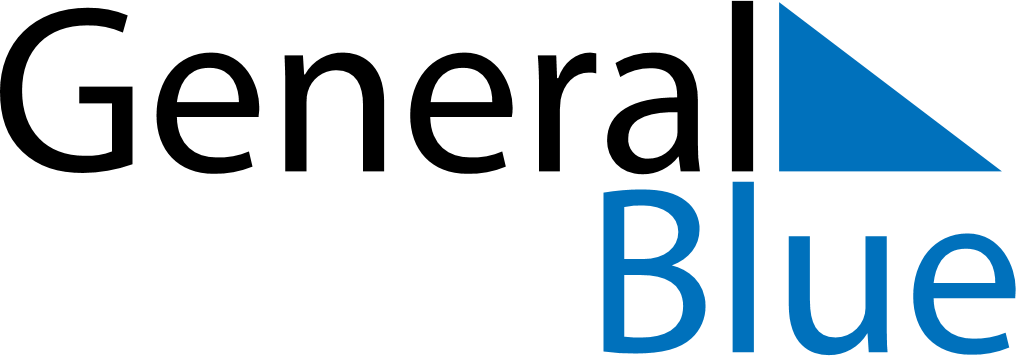 January 2024January 2024January 2024January 2024January 2024January 2024Daura, Yobe, NigeriaDaura, Yobe, NigeriaDaura, Yobe, NigeriaDaura, Yobe, NigeriaDaura, Yobe, NigeriaDaura, Yobe, NigeriaSunday Monday Tuesday Wednesday Thursday Friday Saturday 1 2 3 4 5 6 Sunrise: 6:33 AM Sunset: 6:01 PM Daylight: 11 hours and 27 minutes. Sunrise: 6:34 AM Sunset: 6:01 PM Daylight: 11 hours and 27 minutes. Sunrise: 6:34 AM Sunset: 6:02 PM Daylight: 11 hours and 27 minutes. Sunrise: 6:34 AM Sunset: 6:02 PM Daylight: 11 hours and 27 minutes. Sunrise: 6:35 AM Sunset: 6:03 PM Daylight: 11 hours and 28 minutes. Sunrise: 6:35 AM Sunset: 6:03 PM Daylight: 11 hours and 28 minutes. 7 8 9 10 11 12 13 Sunrise: 6:35 AM Sunset: 6:04 PM Daylight: 11 hours and 28 minutes. Sunrise: 6:36 AM Sunset: 6:05 PM Daylight: 11 hours and 28 minutes. Sunrise: 6:36 AM Sunset: 6:05 PM Daylight: 11 hours and 29 minutes. Sunrise: 6:36 AM Sunset: 6:06 PM Daylight: 11 hours and 29 minutes. Sunrise: 6:37 AM Sunset: 6:06 PM Daylight: 11 hours and 29 minutes. Sunrise: 6:37 AM Sunset: 6:07 PM Daylight: 11 hours and 29 minutes. Sunrise: 6:37 AM Sunset: 6:07 PM Daylight: 11 hours and 30 minutes. 14 15 16 17 18 19 20 Sunrise: 6:37 AM Sunset: 6:08 PM Daylight: 11 hours and 30 minutes. Sunrise: 6:38 AM Sunset: 6:08 PM Daylight: 11 hours and 30 minutes. Sunrise: 6:38 AM Sunset: 6:09 PM Daylight: 11 hours and 31 minutes. Sunrise: 6:38 AM Sunset: 6:09 PM Daylight: 11 hours and 31 minutes. Sunrise: 6:38 AM Sunset: 6:10 PM Daylight: 11 hours and 31 minutes. Sunrise: 6:38 AM Sunset: 6:10 PM Daylight: 11 hours and 32 minutes. Sunrise: 6:38 AM Sunset: 6:11 PM Daylight: 11 hours and 32 minutes. 21 22 23 24 25 26 27 Sunrise: 6:38 AM Sunset: 6:11 PM Daylight: 11 hours and 33 minutes. Sunrise: 6:38 AM Sunset: 6:12 PM Daylight: 11 hours and 33 minutes. Sunrise: 6:39 AM Sunset: 6:12 PM Daylight: 11 hours and 33 minutes. Sunrise: 6:39 AM Sunset: 6:13 PM Daylight: 11 hours and 34 minutes. Sunrise: 6:39 AM Sunset: 6:13 PM Daylight: 11 hours and 34 minutes. Sunrise: 6:39 AM Sunset: 6:14 PM Daylight: 11 hours and 35 minutes. Sunrise: 6:39 AM Sunset: 6:14 PM Daylight: 11 hours and 35 minutes. 28 29 30 31 Sunrise: 6:39 AM Sunset: 6:15 PM Daylight: 11 hours and 36 minutes. Sunrise: 6:39 AM Sunset: 6:15 PM Daylight: 11 hours and 36 minutes. Sunrise: 6:39 AM Sunset: 6:15 PM Daylight: 11 hours and 36 minutes. Sunrise: 6:38 AM Sunset: 6:16 PM Daylight: 11 hours and 37 minutes. 